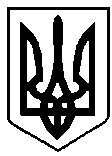      УКРАЇНА                                ВАРАСЬКА МІСЬКА РАДА            РІВНЕНСЬКОЇ ОБЛАСТІВосьме скликанняРІШЕННЯ(шоста сесія)На виконання рішення Вараської міської ради від 15.12.2020 року №45 «Про початок реорганізації Собіщицької сільської ради шляхом приєднання до Вараської міської ради», відповідно до Закону України «Про передачу об’єктів права державної та комунальної власності», ст.ст. 328, 329 Цивільного Кодексу України, керуючись ст. 59, 60 Закону України «Про місцеве самоврядування в Україні», Вараська міська радаВ И Р І Ш И Л А: 1. Передати з балансу Собіщицької сільської ради на баланс виконавчого комітету Вараської міської ради комунальне майно згідно додатку 1,42. Виконавчому комітету Вараської міської ради прийняти на баланс майно зазначене у додатку 1,4 у відповідності до вимог чинного законодавства України забезпечивши його бухгалтерський облік.3. Передати з балансу Собіщицької сільської ради на баланс відділу культури та туризму виконавчого комітету Вараської міської ради комунальне майно згідно додатку 2.4. Відділу культури та туризму виконавчого комітету Вараської міської ради прийняти на баланс комунальне майно зазначене у додатку 2 у відповідності до вимог чинного законодавства України забезпечивши його бухгалтерський облік. 5. Передати з балансу Собіщицької  сільської ради на баланс управління освіти виконавчого комітету Вараської міської ради комунальне майно згідно додатку 3.6. Управлінню освіти виконавчого комітету Вараської міської ради прийняти на баланс комунальне майно зазначене у додатку 3 у відповідності до вимог чинного законодавства України забезпечивши його бухгалтерський облік. 7. Контроль за виконанням рішення залишаю за постійною депутатською комісією з питань комунального майна, житлової політики, інфраструктури та енергозбереження.Міський голова                                                   Олександр МЕНЗУЛДодаток 1до рішення Вараської міської радивід24 лютого2021 №148Продовження додатку 1 Секретар міської  ради                                                Геннадій ДЕРЕВ’ЯНЧУКДодаток 3до рішення Вараської міської радивід__________________2021 № ___Перелік майна Собіщицької сільської ради, що передається на баланс  управління освіти виконавчого комітету  Вараської міської радиПродовження додатку 3 Продовження додатку 3 Продовження додатку 3 Продовження додатку 3 Продовження додатку 3 Секретар міської  ради                                                Геннадій ДЕРЕВ’ЯНЧУКДодаток 2до рішення  Вараської міської радивід 24 лоютого 2021 р.№148Перелік майна Собіщицької сільської ради, що передається на баланс відділу культури та туризму  виконавчого комітету  Вараської міської радиСекретар міської  ради                                                Геннадій ДЕРЕВ’ЯНЧУКСекретар міської ради                                                   Геннадій ДЕРЕВ’ЯНЧУК24 лютого 2021 року                          №148Про передачу комунального майна з балансу Собіщицької сільської радиПерелік майна Cобіщицької сільської ради,яке передається на балансПерелік майна Cобіщицької сільської ради,яке передається на балансПерелік майна Cобіщицької сільської ради,яке передається на балансПерелік майна Cобіщицької сільської ради,яке передається на балансПерелік майна Cобіщицької сільської ради,яке передається на балансПерелік майна Cобіщицької сільської ради,яке передається на балансПерелік майна Cобіщицької сільської ради,яке передається на балансПерелік майна Cобіщицької сільської ради,яке передається на балансПерелік майна Cобіщицької сільської ради,яке передається на балансПерелік майна Cобіщицької сільської ради,яке передається на балансПерелік майна Cобіщицької сільської ради,яке передається на балансПерелік майна Cобіщицької сільської ради,яке передається на балансПерелік майна Cобіщицької сільської ради,яке передається на балансвиконавчого комітету Вараської міської ради.виконавчого комітету Вараської міської ради.виконавчого комітету Вараської міської ради.виконавчого комітету Вараської міської ради.виконавчого комітету Вараської міської ради.виконавчого комітету Вараської міської ради.виконавчого комітету Вараської міської ради.виконавчого комітету Вараської міської ради.№ з/пНайменування, стисла характеристика та призначення об’єктаІнвентарний номерОдин. вимір.За даними бухгалтерського облікуЗа даними бухгалтерського облікуЗа даними бухгалтерського облікуЗа даними бухгалтерського облікуЗа даними бухгалтерського облікукількістьпервісна (переоцінена) вартістьсума зносу (накопиченої амортизації)балансова вартість балансова вартість 1234567881Приміщення  сільської  ради10310001штуки163264632642Туалет10310007штуки1197019703Сарай10310002штуки1351335134Забор10330006штуки1295929595Електролінія ПЛ-1010330015штуки137832654112911296Електролінія  ПЛ-0,4кв.10330013штуки1431663202311143111437Електролінія  КПТ-100кВА10330014штуки12932520598872787278Жилий  будинок  10320003штуки11749481692875661566183229282962682666026660№ з/пНайменування, стисла характеристика та призначення об’єктаІнвентарний номерОдин. вимір.За даними бухгалтерського облікуЗа даними бухгалтерського облікуЗа даними бухгалтерського облікуЗа даними бухгалтерського облікуЗа даними бухгалтерського облікукількістьпервісна (переоцінена) вартістьсума зносу (накопиченої амортизації)балансова вартість балансова вартість 1234567881Ксерокс10480016штуки1161016102Системний блок  MAST10480008штуки1326332633Монітор    ACER10480009штуки1124412444Cистемний блок Intel Celeron10480018штуки1318725526356355Монітор TFT PHILIPS 18.510480019штуки110928722202205103969541855855Продовження додатку 1 Продовження додатку 1 Продовження додатку 1 Продовження додатку 1 Продовження додатку 1 Продовження додатку 1 Продовження додатку 1 Продовження додатку 1 № з/пНайменування, стисла характеристика та призначення об’єктаІнвентарний номерОдин. вимір.За даними бухгалтерського облікуЗа даними бухгалтерського облікуЗа даними бухгалтерського облікуЗа даними бухгалтерського облікукількістьпервісна (переоцінена) вартістьсума зносу (накопиченої амортизації)балансова вартість 123456781Сейф10630002штуки1258525852Шкаф10630006штуки12832833Шкаф10630007штуки1283283331513151№ з/пНайменування, стисла характеристика та призначення об’єктаІнвентарний номерОдин. вимір.За даними бухгалтерського облікуЗа даними бухгалтерського облікуЗа даними бухгалтерського облікуЗа даними бухгалтерського облікукількістьпервісна (переоцінена) вартістьсума зносу (накопиченої амортизації)балансова вартість 123456781Генплан с. Собіщиці10920001штуки1820382032Проект землеустрою змін меж населеного пункту10920002штуки1805180513Оцінка землі10920004штуки1519751974Винесення меж в натурі населеного пункту с.Собіщиці10920005штуки112971129715Проект документації по розмежуванню земель державної і комунальної власності10920006штуки1139661396654838848388№ з/пНайменування, стисла характеристика та призначення об’єктаІнвентарний номерОдин. вимір.За даними бухгалтерського облікуЗа даними бухгалтерського облікуЗа даними бухгалтерського облікуЗа даними бухгалтерського облікуПродовження додатку 1 Продовження додатку 1 Продовження додатку 1 Продовження додатку 1 Продовження додатку 1 Продовження додатку 1 Продовження додатку 1 Продовження додатку 1 кількістьпервісна (переоцінена) вартістьсума зносу (накопиченої амортизації)балансова вартість 123456781Столи   1136057-61,03штуки64262132132Вішалки 1136007-,65штуки23618183Столи  двох   тумбові 1136009-,66штуки23581791794Сейфи 1136010,-67штуки23031521515Печатки 1136032.,88штуки214170716Штампи 1136033.,89-90штуки319095957Стіл  двох   тумбовий 1136035штуки15126258Вогнегасник СП-6 1136037штуки119597989Принтер  лазерний 1136038штуки174537237310Принтер  кенон 1136039штуки194947547411Клавіатура 1136041штуки168343412Оптичний  маніпулятор 1136042штуки141202113Стільці до  компютера 1136043.,91-92штуки398249149114Жалюзі  вертикальні 1136045.,94-97штуки5119759859915Вивіска  по  виборах 1136054штуки1115585716Багатофункціональний пристрій  1136103штуки124901245124517Подушка штемпельна 1136104штуки1100505018Штамп «Прописаний» 1136105штуки120010010019Штамп «Виписаний» 1136106штуки120010010020Штамп «Перебування» 1136107штуки120010010021Штемпельна подушка 1136053штуки1126622Печатка 1136052штуки1125636223Обігрівач1136012штуки133816916940946247314731№з/п№з/пМатеріальні цінностіМатеріальні цінностіОдиниця виміру За даними бухгалтерського облікуЗа даними бухгалтерського облікуЗа даними бухгалтерського облікуРахунок,субрахунокнайменування, вид, сорт, група номенклатурний номер (за наявності)номенклатурний номер (за наявності)кількість вартість сума123456781Стула 1812б/нштуки1457,218012Електрочайник 1812б/нштуки166663Відро пластмасове 1812б/нштуки130304Калькулятор 1812б/нштуки167675Відро цинкове 1812б/нштуки24,596Теплонагрівач 1812б/нштуки144,5897Дирокол 1812б/нштуки16128Графіни скляні 1812б/нштуки3103024-1104№ з/пНайменування, стисла характеристика та призначення об’єктаІнвентарний номерОдин. вимір.За даними бухгалтерського облікуЗа даними бухгалтерського облікуЗа даними бухгалтерського облікуЗа даними бухгалтерського облікукількістьпервісна (переоцінена) вартістьсума зносу (накопиченої амортизації)балансова вартість 123456781Приміщення дитячого садочоку10320001штуки1389424389424013894243894240№ з/пНайменування, стисла характеристика та призначення об’єктаІнвентарний номерОдин. вимір.За даними бухгалтерського облікуЗа даними бухгалтерського облікуЗа даними бухгалтерського облікуЗа даними бухгалтерського облікукількістьпервісна (переоцінена) вартістьсума зносу (накопиченої амортизації)балансова вартість 123456781Холодильник10490001штуки11643164302Телевізор10490002штуки11288128803Пральна  машинка10490003штуки11577157704Системний  блок Інтел10480004штуки11918191805Монітор  ТФТ АСЕР10480005штуки11241124106Морозильник КРІСТАЛ10490006штуки12115211507Електроплита ВІКО10480007штуки1325432540713036130360№ з/пНайменування, стисла характеристика та призначення об’єктаІнвентарний номерОдин. вимір.За даними бухгалтерського облікуЗа даними бухгалтерського облікуЗа даними бухгалтерського облікуЗа даними бухгалтерського облікукількістьпервісна (переоцінена) вартістьсума зносу (накопиченябалансова вартість Продовження додатку 3 Продовження додатку 3 Продовження додатку 3 Продовження додатку 3 Продовження додатку 3 Продовження додатку 3 Продовження додатку 3 Продовження додатку 3 1Стінка  дитяча  з  п’яти  елементів10640001штуки1296029602Стінка  дитяча  з  трьох  елементів10640002штуки1139513953Стелаж  для  іграшок10640003штуки1104010404стінка  офісна10640004штуки1269526955Стінка  дитяча  з  5  елементів10640005штуки1296029606Стелаж  для  іграшок10640006штуки11040104061209012090№ з/пНайменування, стисла характеристика та призначення об’єктаІнвентарний номерОдин. вимір.За даними бухгалтерського облікуЗа даними бухгалтерського облікуЗа даними бухгалтерського облікуЗа даними бухгалтерського облікукількістьпервісна (переоцінена) вартістьсума зносу (накопиченої амортизації)балансова вартість 1Костюм  Діда  Мороза10910001штуки11150115002Костюм Снігурочки10910002штуки11050105003Державний акт по приватизації землі Дитячого садка10910008штуки1300030003520022003000№ з/пНайменування, стисла характеристика та призначення об’єктаІнвентарний номерОдин. вимір.За даними бухгалтерського облікуЗа даними бухгалтерського облікуЗа даними бухгалтерського облікуЗа даними бухгалтерського облікукількістьпервісна (переоцінена) вартістьсума зносу (накопиченої амортизації)балансова вартість 1Дорожка  килимова  2,5м1136016-040штуки417448728722Килим  2,5+3,61136041-044штуки418699359343Ліжка  дитячі1136046-097штуки5211876593859384Відеомагнітофон1136098штуки12341171175Сейф1136101штуки115176756Вогнегасник  СП-61137110-112штуки36043023027Електронагрівач атлант1133113штуки14592302298Електрочайник 1136114штуки115477779Праска  алесі1136116штуки1182919110Програвач двіді1136118штуки129314614711Радіотелефон1136119штуки121910911012Акустична  система меридіан1136120штуки162331131213Мікрофон одеон1136121штуки124121214Стіл  2 х тумбовий1136125штуки157282915Стіл  дитячий1136134-157штуки24120006000600016Стіл   комп’ютерний 1136206-207штуки2100050050017Стілець  дитячий1136158-205штуки4849972499249818Шафа дитяча 3 місна1136208-215штуки828401420142019Вішалка  для  рушників1136216-220штуки5134067067020Лава  дитяча  для  роздягання1136221-222штуки223811911921Стінка  гімнастична1136223штуки186743343422Килим  3+51136224-225штуки2174087087023Килим 2+31136226штуки160030030024Каструля1136227штуки1106535325Сковорода1136228-230штуки2101515026Каструля1136235-238штукиштуки323211611627Каструля1136239-2421136239-242штуки3149757428Каструлі1136245-248штукиштуки430315215129Ножі1134249-252штукиштуки457292830Ножі1134252-255штукиштуки3105531Друшляк1136256-257штукиштуки252262632Миски1136258-260штукиштуки348242433Дошки1136261-265штукиштуки472363634Ложка  гарнірна1136271-272штукиштуки173435Миска1136273штукиштуки195436Миски  емальовані1136274-276штукиштуки251252637Миски  (блискучі)1136277-282штукиштуки6198999938Черпак1136283-286штукиштуки446232339Духовка1136287-288штукиштуки221101140Варенична  ложка1136289штукиштуки163341Ложки1136290-361штукиштуки7223211611642Вилки1136362-411штукиштуки50152767643Печатка1136412штукиштуки146232344Штампи1136413штукиштуки1122616145Ножі1134414-416штукиштуки326131346Ложки  чайні1136417-435штукиштуки1929141547Миска1136436-437штукиштуки1137648Ложка  велика1136438штукиштуки121111049Сковорода1136439штуки1201101100,0050Лопатка  кухонна1136441-442штуки2147751Пельменниця1136443штуки120101052Сшка   для  посуду1136445-446штуки160303053Набір  ножів1134447штуки179394054Миска  нержавіюча 34 см1136448штуки121101155Миска нержавіюча  40  см1136449штуки131151656Жалюзі1136471-473штуки3174487287257Тумбочка1136450-451штуки260030030058Мойка1136452-453штуки264032032059Пилосос1137456штуки136618318360Вага електронна1137457штуки181414061Перфоратор1137458штуки155027527562Болгарка1137459штуки135517717863Жалюзі1136474-476штуки349524824764Телевізор  меридіан1137460штуки181640840865Програвач  меридіан1137461штуки128514214366Електроводонагрівач1137462штуки170235135167Стіл  1-но  тумбовий1136464штуки159293068Баян1137467штуки199749949869Калькулятор1136468штуки187434470Жалюзі  вертикальні1136477-481штуки5110055055071Куточок  чергових1136469штуки170353572Вага  на  продукти1136470штуки131015515573Мойка1136483-484штуки237018518574Тумбочка1136485-486штуки240020020075Катрідж ЕПСОН1136488штуки158929429576Колонки (комп..)1136490штуки159302977Стіл письмовий1136*7361136491штуки158129029178Стіл виробничий 1 полиця н/ж1136492-4штуки340712035203679Стелаж виробничий 4 полиці н/ж1136495штуки124121206120680Мотокоса «Шарк»1137496штуки11820910910407662053310133104№ з/пНайменування, стисла характеристика та призначення об’єктаІнвентарний номерОдин. вимір.За даними бухгалтерського облікуЗа даними бухгалтерського облікуЗа даними бухгалтерського облікуЗа даними бухгалтерського облікукількістьпервісна (переоцінена) вартістьсума зносу (накопиченої амортизації)балансова вартість1Набір  дитячий (ковдра,подушка)1142018-068штуки502923146114622Наматрацники1142118-137штуки202271141133Підодіяльники1142138-167штуки303841921924Покривала  дитячі1142168-292штуки2513796906895Наволочки  60+601142213-237штуки253451721736Постільні  дитяі  комплекти1142238-312штуки753912195619567Постіль1142313-337штуки2518989499498Рушники1142339-347штуки91396970106халати   медичні1142348-357штуки10921460461107фартухи1142358-361штуки41437271108матрац  ортопедичнй  «фані»1142366-413штуки481036851845184109полотенця1142414-563штуки1501350675675110покривала   дитячі1142564-583штуки20292146146491242811214012141№ з/пНайменування, стисла характеристика та призначення об’єктаІнвентарний номерОдин. вимір.За даними бухгалтерського облікуЗа даними бухгалтерського облікуЗа даними бухгалтерського облікуЗа даними бухгалтерського облікукількістьпервісна (переоцінена) вартістьсума зносу (накопиченої амортизації)балансова вартість123456781Будинок культури 10310001штуки170720470720402Туалет10310003штуки161006100027133047133040№ з/пНайменування, стисла характеристика та призначення об’єктаІнвентарний номерОдин. вимір.За даними бухгалтерського облікуЗа даними бухгалтерського облікуЗа даними бухгалтерського облікуЗа даними бухгалтерського облікукількістьпервісна (переоцінена) вартістьсума зносу (накопиченої амортизації)балансова вартість123456781Державний акт на приватизацію землі будинку культури10920007штуки13000030001300003000№ з/пНайменування, стисла характеристика та призначення об’єктаІнвентарний номерОдин. вимір.За даними бухгалтерського облікуЗа даними бухгалтерського облікуЗа даними бухгалтерського облікуЗа даними бухгалтерського облікукількістьпервісна (переоцінена) вартістьсума зносу (накопиченої амортизації)балансова вартість123456781Каталожний  ящик1136007-09штуки39648482Стелажі1136010-19штуки1036118118013457229228Продовження додатоку 4Продовження додатоку 4Продовження додатоку 4Продовження додатоку 4Продовження додатоку 4Продовження додатоку 4Продовження додатоку 4Продовження додатоку 419Дорога  вул. Гранична10330024м78043322021320Дорога  вул. Підлісна10330025м58087544043521Дорога  вул. Нова10330026м67569135034122Автобусна зупинка10330033-34штуки2260001300247002143414678111260134180№ з/пНайменування, стисла характеристика та призначення об’єктаІнвентарний номерОдин. вимір.За даними бухгалтерського облікуЗа даними бухгалтерського облікуЗа даними бухгалтерського облікуЗа даними бухгалтерського облікукількістьпервісна (переоцінена) вартістьсума зносу (накопиченої амортизації)балансова вартість 123456781Насосний агрегат ЕЦВ 5х6,5х8010480020штуки1100401004903611004010049036№ з/пНайменування, стисла характеристика та призначення об’єктаІнвентарний номерОдин. вимір.За даними бухгалтерського облікуЗа даними бухгалтерського облікуЗа даними бухгалтерського облікуЗа даними бухгалтерського облікукількістьпервісна (переоцінена) вартістьсума зносу (накопиченої амортизації)балансова вартість 123456781Лічильник трьохфазний до водонапірної башти1137024штуки12401201201240120120